DAMPAK TELEVISI TERHADAP PRESTASI BELAJAR SISWA SD NEGERI PAI MAKSSAR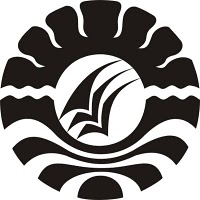 SKRIPSIDiajukan Kepada Fakultas Imu SosialUniversitas Negeri Makassar Untuk Memenuhi PersyaratanGuna Memperoleh Gelar SarjanaROSDIANA096614033FAKULTAS ILMU SOSIALUNIVERSITAS NEGERI MAKASSAR2013ABSTRAKRosdiana. 2009. Dampak Televisi Terhadap Prestasi Belajar Siswa SD Negeri Pai Makassar. Skripsi. Fakultas Ilmu Sosial. Universitas Negeri Makassar. Di bimbing oleh Dra. Hj. Chamsiah Ishak. M.pd dan  Dr. Firdaus W. Suhaeb, M.Si.Penelitian ini telah dilaksanakan pada tanggal 22 April s.d 22 Mei 2013. Dengan tujuan untuk mengetahui intensitas penggunaan televisi pada siswa SD Negeri Pai Makassar, untuk mengetahui Prestasi siswa SD Negeri Pai Makassar, dan untuk mengetahui dampak televisis terhadap prestasi Siswa SD Negeri Pai Makassar.Subyek penelitian ini adalah 20 siswa pada kelas 4,5 dan 6, jenis data penelitian, adalah data primer dan data sekunder. Teknik pengumpulan data dilakukan dengan cara : observasi, wawancara dan dokumentasi. Analisis data dilakukan dengan dua tahap yaitu: analisis sebelum dilapangan dan analisis data di lapangan.Hasil penelitian menunjukkan intensitas penggunaan televisi pada siswa SD Negeri Pai masih sangat tinggi yakni pada hari sekolah intensitas penggunaanya ½ s.d 8 jam dan penggunaan televisi di waktu libur 2 ½ jam s.d 8 ½ jam.Prestasi belajar siswa sangat baik, ini terlihat sebagaian besar dari siswa dapat meraih peringkat lima besar.Dampak Televisi terhadap Presatasi Belajar siswa, dapat terlihat dari waktu penggunaan televisi pada siswa lebih lama dibandingkan waktu belajar mereka yang hanya menggunakan 1 s.d jam/hari.